                             بسم الله الرحمن الرحیم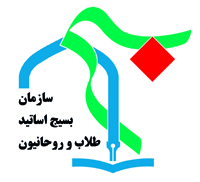 مروری بر بیانات رهبر معظم انقلاب اسلامی در دیدار طلاب غیر ایرانی حوزه علمیه قم  تهیه و تنظیم : سازمان بسیج اساتید، طلاب و روحانیون کشور